KAUNO „SAULĖS“ GIMNAZIJOS  1 KLASĖS MOKINĖS IZABELĖ LIPINSKAITĖ, UGNĖ JAKUBAUSKAITĖKAUNO „SAULĖS“ GIMNAZIJOS MOKINIŲ NAMINIŲ GYVŪNŲ ZOONIMŲ ŽODYNAS  KONSULTAVO: MM AUKSUOLĖ MARČIULIONIENĖ  2024ĮVADASZoonimai (zoo... + gr. onyma – vardas) - tikriniai gyvūnų, tarp jų ir naminių gyvulių (karvių, arklių, avių, ožkų), kitų prijaukintų žvėrių (šunų, kačių), paukščių vardai. Zoonimai gali būti skirstomi ir pagal pagrindinius zoologinius terminus, ir pagal kilmę: taigi jie atspindi indoeuropiečių paveldą.  Suvokdamas save kaip gyvosios gamtos dalį, žmogus vis dėlto yra linkęs išsiskirti iš kitų gyvų būtybių, kurių daugelis šimtmečius ir net tūkstantmečius buvo ištikimi jo palydovai. Be abejo, gyvūnai tarp jų užima ypatingą vietą. Lietuvoje dažniausiai vardus turi arkliai, karvės, šunys, katės. Zoonimai yra dvejopi. Natūralieji zoonimai žmogaus duodami norint vieną gyvulį atskirti nuo kito. Būdinga ne tik skiriamoji funkcija – vardai dažnai parodo ir tam tikrą emocinį santykį su gyvuliu, dažniausiai teigiamai jį apibūdina (pvz., šuo Kùdlius, karvė Žalmagė, arklys Bris). Knyginiai zoonimai (dokumentiniai vardai) naudojami veislininkystėje pagal tam tikras taisykles. Telyčaitėms duodami vardai, prasidedantys motinos vardo pirmąja raide (karvė Žalóji, telyčaitės gali būti Žãlė, Žasvė Žalmagė), buliukams – tėvo (jautis Rùdis, jautukai – Rãmis, Raũdis). Kumelaičių ir kumeliukų vardai turi prasidėti motinos vardo pirmąja raide (kumelė Bėróji, kumeliukai – Bėruõlė, Brùžis). Natūraliai prigijusius vardus dažnai atsimena ir gyvuliai, reaguoja į juos.Mieste dažniausiai paplitę naminiai augintiniai. Atlikdamos tyrimą (apklausėme 1-4 klasių Kauno „Saulės“ gimnazijos mokinius, norėjome išsiaiškinti, kokius naminius gyvūnus augina Kauno „Saulės“ gimnazijos mokiniai, kokius vardus jiems duoda, kokie motyvai lemia pasirinktą zoonimą. 2024 m. sausio – vasario mėnesiais apklaususios 900 Kauno „Saulės“ gimnazijos mokinių, sulaukėme 115 užpildytų anketų. Paaiškėjo, kad  labiausiai paplitęs naminis augintinis yra šuo (63,5%), nedaug atsiliko ir katė (30,4%), kiti mokiniai augina jūrų kiaulytes, degu, vabzdžius, papūgas ir kt. (Diagrama Nr. 1). Pasirėmusios 2012 m. zoonimų žodynu, kurį rengė Kauno „Saulės“ gimnazijos 3 klasės mokinės Saulė Bliuvaitė, Ieva Draugelytė ir Kamilė Vasiliauskaitė, galime daryti išvadą, kad tyrimo rezultatai per daug nesiskiria nuo dabartinių. Didžiąją dalį mokinių namuose laikomų augintinių ir 2012 metais sudarė šunys bei katės, buvo ir tokių, kurie augino triušius, papūgas, žiurkėnus, vėžlius, jūrų kiaulytes, žuveles.Kauno „Saulės“ gimnazijos mokinių naminių gyvūnų rūšių paplitimas 2024 m. 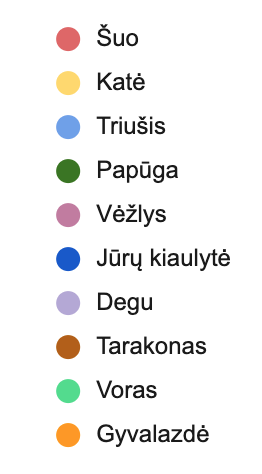 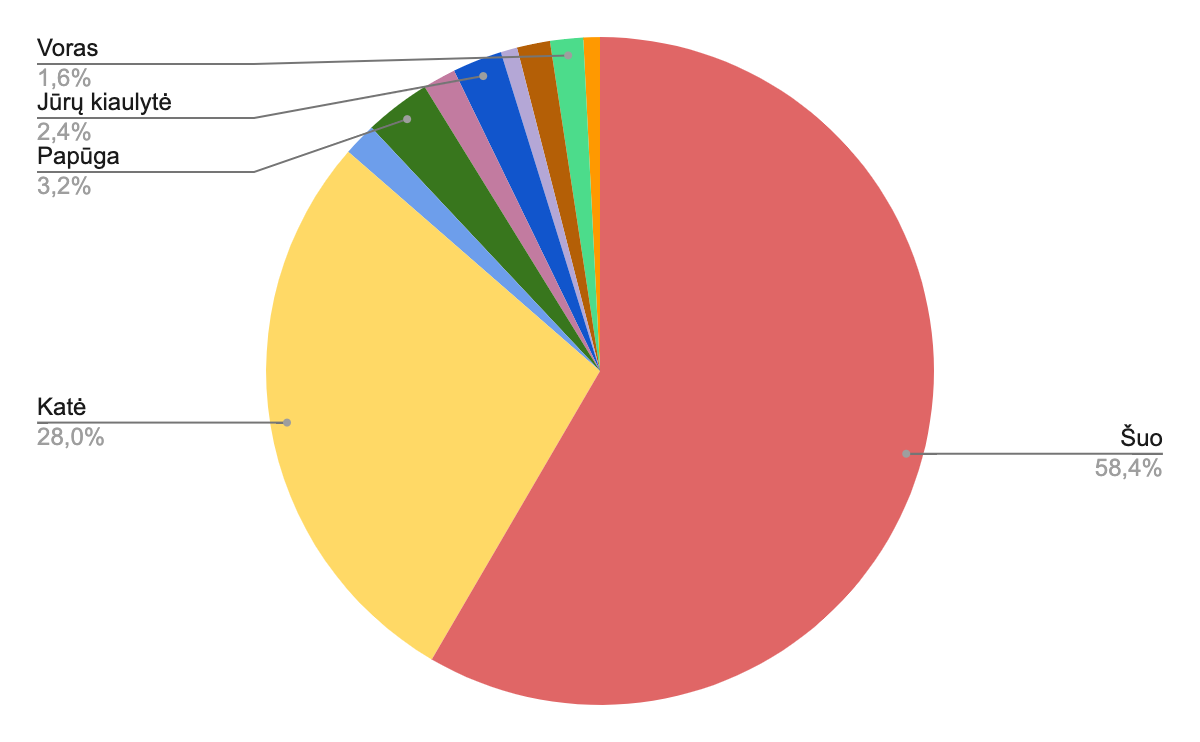 Diagrama Nr. 1Naminių gyvūnų zoonimų pasiskirstymas kalbiniu aspektuAtlikusios tyrimą pastebėjome, kad Kauno „Saulės“ gimnazijos mokiniai yra labiau linkę augintiniui duoti nelietuviškos kilmės vardą (64,3%). Lietuviškus zoonimus rinkosi perpus mažiau apklaustųjų (35,7%). Šis rezultatas mūsų nenustebino, nes šiandieninis pasaulis keičiasi, modernėja ir to pasekmė – kalboje atsiranda vis daugiau žodžių iš kitų kalbų. (Diagrama Nr. 2).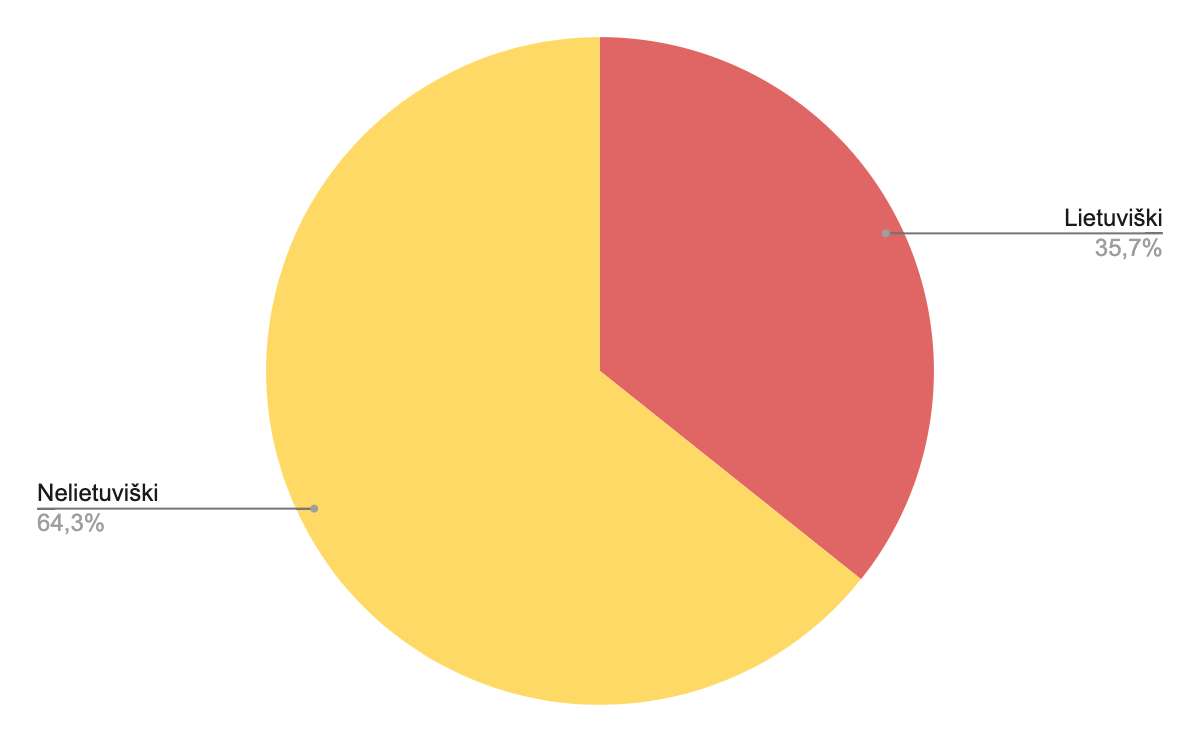 Diagrama Nr. 2Motyvai, lėmę gyvūnų vardų pasirinkimą Gauti duomenys parodė, jog dažniausiai vardas gyvūnui suteikiamas pagal gyvūno išvaizdą ar charakterio savybes (24,3%) ir pagal šeimininko pomėgius (21,4%), rečiau – pagal gyvūno ir šeimininko emocinį ryšį (12,6%) ir pagal kilmės dokumentus (8,7%). (Diagrama Nr. 3).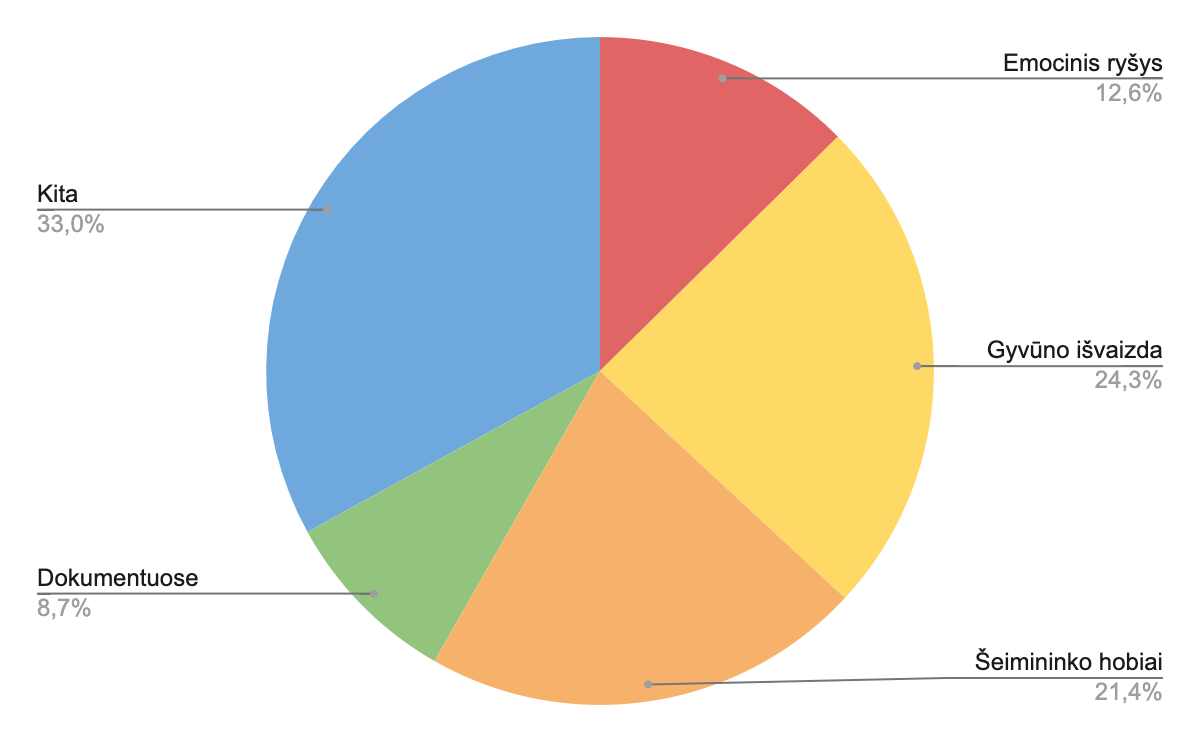 Diagrama Nr. 32012 m. ir 2024 m. gimnazijos mokinių naminių gyvūnų zoonimų žodynų palyginimasPalyginus 2012 m. ir 2024 m. Kauno „Saulės“ gimnazijos mokinių naminių gyvūnų rūšių paplitimą matome, jog mokiniai yra labiausiai linkę auginti šunis (apie 59%). Mažiau populiaresnės yra katės (apie 28%). Dėl nelietuviškos kilmės zoonimų galima teigti, kad jų nuo 2012 m. nežymiai pagausėjo: 2024 m. – 64,3%. 2012 m. - 58%. Toks pokytis rodo, jog kitos kalbos daro vis didesnę įtaką mūsų kalbai, kadangi mes įtraukiame vis daugiau svetimų kalbų žodžių į savo žodyną. Ryškūs pokyčiai matomi ir motyvų, lėmusių gyvūnų vardų pasirinkimą diagramose. 2012 m., didžiąją dalį rezultatų sudarė gyvūnų išvaizda ar charakterio savybės (40%), tuo tarpu 2024 m. diagramoje ši skiltis sudaro tik 24,3%. Šių metų rezultatuose galime įžvelgti kitų motyvų dominavimą, pvz.: vardas pasirinktas dėl augintinio gimimo datos, šeimininko šeimos narių nuomonės ir pan. (33%). Tačiau ši skiltis 2012 m. rezultatuose sudaro tik 15%. 2024 m. apklaustų mokinių augintinių vardus taip pat lėmė gyvūnų ir šeimininko emocinis ryšys (12,6%), 2012 m. tai lėmė 11%. Dokumentuose nurodyti vardai 2024 m. sudarė 8,7%, o 2012 m. – 7%. Šeimininkų hobiaia abiejose diagramose sudarė panašią dalį – 2024 m. sudarė 21,4%, 2012 m. – 27%.Žodynų paaiškinimasŽodyne abėcėlės tvarka surašyti Kauno „Saulės“ gimnazijos mokinių augintinių vardai, šalia nurodant gyvūnų rūšį, veislės pavadinimą, vardų kilmę. Pateikta  424 zoonimai (2024 m. - 115,  2012 m. - 309).  Literatūrahttps://www.europeanproceedings.com/article/10.15405/epsbs.2021.05.02.6https://referenceworks.brillonline.com/entries/encyclopedia-of-ancient-greek-language-and-linguistics/zoonyms-names-of-mammals-SIM_00000542http://www.alytausnaujienos.lthttp://www.lki.lthttp://www.lkz.lthttp://www.verciu.lthttp://www.tzz.lthttps://www.alkonas.lt/zodzio/pipa/vertimashttps://lt.wikipedia.org/wiki/Skautaihttps://www.dienoshoroskopas.lt/vardu-reiksmes/saida/#google_vignettehttps://www.tevu-darzelis.lt/vaiku-vardai/raulis/ ŽodynasAbba (lot. abbas (kilm. abbatis) abba – tėvas) – kalė, vokiečių aviganis. Vardas buvo suteiktas veisėjų, kuris šeimininkams taip pat tiko.Abra (liet. abradnus - „dosnus“) –  šuo, garbanotasis bišonas. Pirko ją iš veislyno ir dokumentuose jos vardas buvo parašytas Abra-Kadabra ir dar nebuvo sugalvoję vardo, tai pradėjo ją vadinti Abra, tai taip ir liko.Afra (liet.  Afrika trumpinys) – kalė, basendžis. Basendžiai yra senovės Egipto pranašų šunys, kilę Afrikos.Aika (suom. „laikas“) – kalė, biglis. Šeima išrinko tokį vardą.Aira (liet. Airija trumpinys ) – kalė, vokiečių aviganis. Šeimininkui padovanojo sesuo, gyvenanti Airijoje. Šiuo vardu pavadintas ir Toy pudelių veislės šuo.Aiva (tiurk. „svarainis“) – kalė, Labradoro retriveris. Vardas buvo nurodytas kilmės dokumentuose.Aivaras (skandinav. „šaudantis iš lanko“) – šuo, taksas. Šuo pavadintas Aivaru, nes laksto greitai kaip strėlė, iššauta iš lanko.Akela (hin. „vienas, atsiskyręs“) – kalė, Sibiro haskis. Pavadinta Akela, nes yra labai panaši į vilką Akelą iš šeimininko mėgstamo animacinio filmo „Mauglis“.Akiko (liet. linksmas) – katė, veislė nežinoma. Vardas reiškia „rudens vaikas“ japoniškai, o kailis primena rudens spalvas.Akila (liet. akilandus- „lendantis į akis“) – kalė, rusų terjeras. Vardas buvo nurodytas augintinio dokumentuose.Alisa (vardo Adelaidė trumpinys (germ. Adalheidis) - adal [=kilmingas] ir heid [=būdas, prigimtis]) –  šuo, jorkšyro terjeras. Šeimininkui patinka animacinis filmukas „Alisa stebuklų šalyje“.Altas (lot. altus- „žemas moterų ir vaikų balsas“) – šuo, mišrūnas. Šeimininkui tiesiog gražiai skambėjęs vardas.Amber (angl. amber – „gintaras“) – katė, mišrūnė. Dėl to, kad kailiukas yra gintarinės spalvos ir dėl krepšinio talismano pavadinimo „Amberis“.Ambrozija (gr. ambrosia – „dievų maistas arba gėrimas graikų mitologijoje“) – katė,  Persų. Patiko humoro grupės pavadinimas „Ambrozija“.Amūras (gr. amor – „meilė; senovės romėnų meilės dievas“) – šuo, amerikiečių buldogas. Vardas nurodytas dokumentuose.Anatolijus (gr. Ανατολιος (Anatolios), kuris kilęs iš žodžio ανατολη (anatole) „saulėtekis“) – voras, veislė nežinoma. Pasirinko, nes vardas gražus.Angliukas (liet. nebaigusi degti medžiagos liekana) – šuo, mažasis taksas. Šuns kailis yra juodos spalvos.Arčis (angl. Archie - žmogaus vardas) – šuo, mišrūnas. Norėta, kad jo vardas prasidėtų iš tokios pat raidės kaip ir šeimininko „A“. Taip pat aktorius, vardu Arčis, vaidino šeimininko mėgstamame filme.Argas (gr. Argos - sen. graikų mitų daugiaakis milžinas; „budrus, nemiegantis sargas“) – šuo, italų dogas. Kai varde yra raidė „r“, šuo geriau prisimina ir klauso.Argis (angl. pavardės Armstrong trumpinys) – šuo, biglis. Kosmonauto Neil Armstrong, kuriuo labai žavisi šeimininkas, pavardės trumpinys.Aris (gr. aris – „geras“) – šuo, vokiečių aviganis. Toks buvo seniau auginto šuns vardas.Artas (angl. art– „menas“) – šuo, rotveileris. Šuo labai gražus. Šiuo vardu pavadintas ir  biglio veislės šuo.Auksinė (liet. „auksas“) – žuvytė, auksinė žuvelė. Tokia yra jos žvynelių spalva.Aurora (lot. romėnų aušros deivė) – vėžlys. Kad vardas būtų panašus į šeimininkės – Aurelija.Bagira – (angl. Bagheera – juodoji pantera (melanistinis Indijos leopardas)) katė, mišrūnė. Labai liekna ir grakšti, kaip Bagira iš animacinio filmo „Mauglis“.Baksas (angl. šnek. bucks – „pinigai“) – šuo, taksas. Kartą šuo suėdė dešimt litų, todėl pavadintas Baksu. Šiuo vardu pavadintas ir bokserių veislės šuo bei dekoratyvinis triušis.Baksis (angl.) – triušis, dekoratyvinis. Šeimininko mėgstamo animacinio filmo „Triušis Baksis“ herojaus vardas. Šiuo vardu pavadintas ir šuo mišrūnas.Baksteris (angl.) – šuo, Ši Cu. Šeimininko mėgstamo animacinio serialo „Triušis Baksis“ herojaus vardas.Baltakojis (liet. sudurt. „balta“ + „koja“) – triušis, dekoratyvinis. Triušio viena koja balta, o visas kūnelis rudas.Baltija (liet. Baltijos jūros pavadinimas) – katė, turkų angora. Pasirinko vardą ,,Baltija“, nes šeimininko katė yra balto kailio ir buvo paprasčiausias variantas.Banditas (it. bandito – „plėšikas, galvažudys“) – šuo, bokseris. Šuo yra nepaklusnus, piktas.Bardas (kelt. senovės keltų genčių dainius) – šuo, mišrūnas. Šeimininkas labai domisi Viduramžiais, todėl visiems savo gyvūnams skiria vardus, susijusius su šia epocha.Barkas (angl. bark –„ loti“) – šuo, basetas. Šuo dažnai loja.Barnis (angl. Barney – vyro vardas) – šuo, biglis. Šeimininkas mėgsta sausainius „Barnis“.Barsa (isp. Barcelona trumpinys) – šuo, cvergšnauceris. Šeimininko mėgstamiausios futbolo komandos „FC Barcelona“ garbei. Taip pat Barselona yra antras pagal dydį Ispanijos miestas.Barta (liet. iš prūsų genties pavadinimo „bartai“) – kalė, amerikiečių buldogas. Tuo metu tai buvo populiarus vardas ir augintinė labai greitai prie jo priprato.Bartas (angl. Bart -  vardų Bartolomew, Barton, Bertram trumpinys) – šuo, mišrūnas. Vardas duotas dėl pašėlusio šuns charakterio, kuris atitinka animacinio serialo ,,Simpsonai“  vėjavaikiškojo herojaus Barto Simpsono būdą. Šiuo vardu pavadinti dar keturi šunys - rusų toy terjeras, šarpėjus, bulterjeras ir mišrūnas.Batė (moteriškas, vyriškas vardas ,,Bateris“) – kalė, mišrūnė. Kilo iš K. B. Bradley knygos ,,Karas, išgelbėjęs mano gyvenimą“. Šioje knygoje ponio vardas yra Bateris ir šeimininkui pasirodė labai gražus. Kai suprato, kad ims kalytę, šį vardą sutrumpino ir pavertė moterišku.Beilis (angl. Bailiff – stiprinimas) –  šuo, labradoras. Vardo idėja kilo iš filmo ,,Šuns tikslas“.Bela (angl. bell- „skambutis“ ) – kalė, špicas; katė, beveislis; šuo, vakarų škotijos baltasis terjeras; triušis, veislė nežinoma; šuo, beveislis; kalė, trumpaplaukis kolis; papūga, Žako; Rodezijos Ridžbeko veislės kalė; Toy pudelis; neveislinė katė. Pavadinta, nes priminė pagrindinę veikėją Bella iš filmo „Twilight“; vardas paimtas iš animacinio filmuko „Gražuolė ir pabaisa“; Bela augintiniui tiko labiau nei antras pasirinkimas (Deira); vardas pasirinktas dėl gražaus sąskambio; Papūgos čiulbėjimas panašus į skambutį.Bentlis (angl. mašinų markė „Bentley“) – šuo, auksinis retriveris. Vardas neturi istorijos.Berdas (angl. beard – „barzda“) – šuo, bokseris. Populiaraus krepšinio komandos „Žalgiris" žaidėjo T.Berdo garbei.Berta (vok. beraht -  „garsi, žymi“) –  kalė, mitelšnauceris. Prieš 9 metus šeimininkės matyto animacinio filmuko herojės vardas.Bičas (žargonas, vartojamas kalbant apie stiprų vaikiną) – voras, paukštėta. Augintinis stambus ir plaukuotas.Bilis (angl. Billy -  vyriškas vardas) – katinas, mišrūnas. Vardas šeimininkui pasirodė mielas ir tinkamas jo augintiniui.Bitė (liet. vabzdžio, kuris nešioja medų pavadinimas) – katė, rusų mėlynoji. Vardas neturi istorijos.Boltas (liet. drąsus) – šuo, Laikos mišrūnas; šuo, mopsas; šuo, prancūzų buldogas. Vardas duotas jau prieglaudoje; Vardas paimtas iš animacinio filmuko „Bolt“.Boksas (angl. box – sporto šaka) – šuo, vokiečių bokseris. Veislės pavadinimo trumpinys.Bondas (angl. bond  - „ryšys“) – šuo, biglis. Šeimininko mėgstamo filmo „Džeimsas Bondas“ herojaus pavardė. Šis vardas pasikartojo du kartus, juo taip pat buvo pavadintas neveislinis katinas.Bora (it. šiaurės vėjas) – kalė, rotveileris. Augintinė labai greitai bėgioja, todėl pavadinta Adrijos pakrantės šiaurės vėjo Bora vardu.Braškė (liet. uoga) – kalė, ilgaplaukis standartinis taksas. Mielas vardas, tikęs mielam šunyčiui. Šis vardas pasikartojo du kartus, juo pavadino ir neveislinę katę.Braunis  (angl. „brown“ reiškia rudą spalvą) – šuo, maišytas pinčerio ir cvergšnaucerio; šuo, cvergšnauceris. Šuo pavadintas dėl jo kailio spalvos, kuri angliškai reiškia „brown“.Brendis (angl. brandy – alkoholinis gėrimas) – šuo,  biglis.  Šeimininko mėgstamas alkoholinis gėrimas. Šis vardas pasikartojo du kartus, juo taip pat praminė toy terjero veislės šunį.Briutas (pranc. brut - „sausas“) – šuo, vokiečių aviganis. Šeimininko tėčio vardas prasideda  tokia pat raide.Buba (liet. bubėti, buba, bubėjo – „burbėti“) – papūga. Šeimininko dukterėčia pirmąkart pamačiusi papūgą pasakė „buba“, todėl toks vardas ir liko.Bučkis (liet. pabučiavimas) – šuo, trumpaplaukis kolis. Pavadintas, nes šeimininkui patiko šis vardas.Bugas (liet. iš buksas – buksmedis) – katinas, britų trumpaplaukis. Vardas neturi istorijos.Bugis (liet. iš bugienis „visžalis dekoratyvinis augalas“) – šuo, Jorkšyro terjeras. Vardą sugalvojo šeimininko draugai.Cimbis (liet. cimbinti, cimbina, cimbino „sunkiai eiti, vilktis“) - šuo, vokiečių aviganis. Vardas nurodytas kilmės dokumentuose.Coco (isp. coco (dgs. cocos) – kokoso palmė) – katinas, bengalas. Vardas buvo suteiktas veisėjos.Čarlis (angl. vardo Karolis (Karlas) versija. Vardas Karolis (Karlas) kilęs iš germaniško vardo Karl. Karl – iš germaniško kilmės žodžio karal [=asmuo, laisvas žmogus]) – šuo, Pomeranijos špicas. Šeimininko tėtis sugalvojo.Čepsė (liet. čepsėti, čepsi, čepsėjo) – šeškas, freska. Augintinis ėsdamas daug čepsi.Čiavis (liet.) – žiurkėnas, Džiungarijos. Šeiminkas vardą sugalvojo įvairiai dėliodamas raides.Čikis (liet. čiksėti, čiksi, čiksėjo) - papūga,  nimfa. Šeimininko pirmoji papūga buvo vardu Čikis, todėl antrąją pavadino taip pat. Vardą buvo išrinkęs kaimynas, kuris šeimininkui ir padovanojo pirmąją papūgą.Čipa (liet.) – kalė, jorkšyro terjeras. Vardą pasiūlė šeimininko tėtis.Čipendeilas (angl.)  - žiurkėnas, Džiungarijos. Panašus į pagrindinius animacinio filmuko „Čipas ir Deilas“ herojus.Čipsas (angl. chips – „traškios bulvytės, traškučiai“) - katė, mišrūnė. Taip pavadinta dėl pomėgio valgyti traškučius. Šis vardas pasikartojo du kartus, pramintas ir Jorkšyro terjero veislės šuo.Čipsius (angl. chips – bulvių traškučiai) – jūrų kiaulytė, lygiakailė. Augintinis dažnai skleidžia garsa, kuris skamba lyg čepsėjimas.Čita (rus. Čita - Rusijos miestas) – kalė, taksas. Šeimininko nuomone, tai yra populiarus ir gražus vardas, kurį kažkur nugirdęs nusprendė duoti savo augintiniui. Šis vardas pasikartojo du kartus, juo pavadintas neveislinis šuo.Dakota (indėnų genties lakotų kalba vardas reiškia „draugas“) – katė, Bengalijos. Praminta pagal vieno JAV miesto pavadinimą.Danis (vardo Danielius trumpinys) – šuo, airių kviečiaspalvis švelniaplaukis terjeras. Vardas yra trumpinys vardo „Danielius“.Deila (angl. Dale – vyriškas vardas) – kalė, Maltos bidonas. Vardas buvo nurodytas dokumentuose.Deksteris (angl. Dexter – vyriškas vardas) – šuo, bokseris. Šeimininko mėgstamo animacinio serialo „Deksterio laboratorija“ herojaus vardo.Dikas (angl. vardo Richard  trumpinys) – šuo, mišrūnas. Vardas buvo įrašytas dokumentuose. Šis vardas pasikartojo tris kartus, jis taip pat buvo suteiktas dviem šunims - Azijos aviganiui ir rusų spanieliui.Dipsis (palmių gentis) – šuo, rusų toiterjeras. Toks vardas, kadangi kai šeimininkė buvo maža, jai labai patiko teletabiai ir juos dažnai žiūrėdavo, o vėliau kai įsigijo šuniuką, tėtis sugalvojo tokį vardą.Diva (lot. „deivė“)  – katė, britų trumpaplaukė. Vardas duotas, nes graži katės išvaizda.Doleris (angl. dollar - JAV valiuta) – šuo, biglis. Šeimininkas vertina dolerius.Dolitlis (angl. Dolitle - pavardė) – šuo, rusų toy terjeras. Filmo „Daktaras Dolitlis“ herojaus pavardė.Dora (gr. trumpinys iš vardo Dorotėja -  doron (dovana)+ teos (dievas) – „dievo dovana“) – katė, Siamo. Vardas kilo iš šeimininkės sesers mėgstamos laidos „ Smalsutė Dora". Vardas pasikartojo du kartus, juo pavadinta rotveilerių veislės kalė, nes vardas populiarus.Dozė (gr. dosis – „tiksliai išmatuotas ligoniui skiriamo vaisto kiekis“)  – kalė, prancūzų buldogas. Šeimininkės sesuo yra medikė.Dragas (žargonas – „greitas važiavimas automobiliu“) – šuo, auksaspalvis retriveris.  Augintinis nuo mažens mėgsta greitai bėgioti, „draguoti“.Drakonas (pasakų būtybė – sparnuotas slibinas) – tarakonas, šnypščiantis Madagaskaro tarakonas. Pavadintas vėžlio garbei.Drakonė (pasakų būtybė – sparnuotas slibinas (mot.g.)) – vėžlys, žemės. Panašus į drakoną.Dulis (liet.Dundulio trumpinys) – katinas, mišrūnas. Kvailą kačiuką šeimininkai vadindavo Dunduliu, vėliau vardas sutrumpėjo ir liko tik Dulis.Dūmas (liet.) – katinas, siamo. Vardas pasirinktas, nes katino spalva panaši į dūmų.Džekas (angl. Jack – vyriškas vardas ) –  žiurkė, laboratorinė. Šeimininko mėgstamas alkoholinis gėrimas „Jack Daniels“.Džekė (angl. Jackie –  moteriškas vardas) – kalė, Valų korgis tembrukas.  Augintinė labai gera ir malonaus charakterio.Džeksonas (angl. Jackson – pavardė ) – vėžlys, vandens.  Pavadintas amerikiečių dainininko, dainų autoriaus ir šokėjo Maiklo Džeksono garbei.Džeris (angl. Jerry – vyriškas vardas) – šuo, mišrūnas. Animacinio filmuko „Tomas ir Džeris“ herojaus vardas.Džeriukas (angl. Jerry – vyriškas vardas) – žiurkėnas, Sirijos. Veikėjo vardas iš animacinio filmo „Tomas ir Džeris“, dėl rudo kailiuko.Džesis (angl. Jess – temperamentingas) – šuo, vakarų Škotijos baltasis terjeras. Pavadino, nes žaislinio šuniuko vardas, su kuriuo  šeimininkė žaisdavo maža buvo Džesis.Džetas (vok. „Jetta“ – automobilio markė)  – šuo, mišrūnas. Šeimininko mėgstamos automobilių markės pavadinimas „Jetta“. Šuo yra greitas kaip ir šie automobiliai.Džilda (kelt. „tarnaujanti dievui“) – kalė, mišrūnė. toks buvo augintinės mamos vardas.Džinė (arab. Džinni - fantastinė, norus pildanti būtybė) – kalė, vokiečių aviganis. Vardas kilęs iš šeimininkės mėgstamo serialo „Mano svajonių džinė“.Džipis (angl. jeep – karinis automobilis) – šuo,  Ši Cu. Šeimininko brolio pirmas ištartas žodis „džipi“.Džiugas (liet. iš žodžio džiugus „džiaugsmingas, linksmas“) –  šuo, vokiečių aviganis.  Šuo pasižymėjo labai linksmu ir draugišku charakteriu.Džiumbras (liet.žargonas – neapsikirpęs, augalotas vyras) – šuo, mišrūnas.  Šuo pavadintas dėl kudlų.Džo (angl. Joe – vyriškas vardas) – šuo, Sibiro haskis.  Pavadintas šeimininko mėgstamo serialo „Draugai“ herojaus Džo Tribianio garbei.Ecka (liet. vardo Evaldas trumpinys) – katinas, Meino meškėnas. Vardas jau buvo įrašytas dokumentuose.Ela (elastinas [gr. elastikos – tamprus]) – katė, mišrūnė. Nes kažkada šeimininkė žiūrėjo filmą ir pagrindinės aktorės vardas buvo Ela ir šis vardas prilipo.Elinas (liet. iš moteriško vardo Elena) – žirgas, lietuvių jojamasis. Paveldėtas vardas.Era (liet. ilgiausias kalendoriaus laikotarpis, skaičiuojamas nuo kokio nors svarbaus įvykio) – kalė, šiurkštusis foksterjeras. Šeimininkas šį šunį siejo su savo naujo gyvenimo etapo pradžia.Erna (germ. vardo Ernesta trumpinys) – iguana, paprastoji. Šeimininkės Ernestos vardo trumpinys.Eskis (turk. miesto Eskišechiras trumpinys) – šuo, vokiečių aviganis. Šeimininkui tiesiog „šovė“ į galvą.Etna (etnárchas gr. ethnarchēs — (žinomos) tautos valdovas) – šuo, jorkšyro terjeras. Pavadintas, nes šuniukas juodos spalvos ir kaip ugnikalnis.Faira (angl. fair – „mugė“)  - kalė, vokiečių aviganis. Pirkta mugėje, todėl pavadinta Faira.Fanta (angl. fantastic – „fantastiškas“) – kalė, mišrūnas.  Šeimininko mėgstamas gėrimas „Fanta“.Fifa (liet. Tarptautinė futbolo federacija) – kalė, jorkšyro terjeras; šuo, Pekinas. Tuomet, kai šeimininkai gavo kalytę, vyko FIFA futbolo rungtynės.Figa (šilkmedinių šeimos atogrąžų kraštų medis bei jo vaisius) – kalė, nykštukinis pinčeris. Vardas kilęs iš figos vaisiaus.Fijora (it.) – šuo, prancūzų buldogas. Šeimininkės brolis žaidė kompiuterinį žaidimą ir taip sugalvojo vardą.Frankas (pranc. Franc – Prancūzijos valiuta) – šuo, cvergšnauceris. Pavadintas pagal Prancūzijos valiutos pavadinimą.Fricas (vok. Fritz – vyriškas vardas) – katinas, rusų mėlynasis. Pavadintas vokišku vardu, nes yra aršus ir grubus kaip vokietis.Fuflis (žargon. fufelis – „mažai mokantis, neduodantis arbatpinigių/ šuns fekalija“) - šuo, Jorkšyro terjeras. Planavo auginti kalytę Fyfą, bet taip atsitiko, kad šeimininkas gavo šuniuką, todėl pavadino panašiu vardu.Fūlė ( žargonas – „futbolas“) – šuo, bulterjeras. Šeimininkas yra futbolo mėgėjas.Garfildas (angl. Garfield – vyriškas vardas) – katinas, persų egzotas. Panašus į katiną iš filmo „Garfildas“.Garis (angl. Garry – vyriškas vardas) – šuo, taksas. Herojaus vardas iš šeimininko mėgstamo animacinio filmuko „Kempiniukas“.Gija (liet., siūlas) – kalė, labradoras. Vardas buvo sugalvotas veislyne, kad derėtų visos vados vardai iš G.Gilzė (vok. „hülse“ – šovinio tūta, papiroso nerūkomoji dalis) – šuo, Pekinas. Vardas gražiai skambėjęs ir tikęs šiam gyvūnėliui.Gyvalazdės (liet.) – gyvalazdės, Vietnamo gyvalazdės. Nes šeimininkas jų turi 15 ir jos visos atrodo vienodai.Gotas (liet., kuris smarkiai valgo) – šuo, cvergšnauceris. Pavadintas, nes šeimininkui patiko šis vardas.Gražuolė (liet. būdv. „graži“) – kalė,  ilgaplaukis taksas. Augintinė labai graži ir išdidi. Šis vardas pasikartojo du kartus, juo pavadinta rusų mėlynoji katė.Grizlis (ang. grizzly – rudojo lokio porūšis) – katinas, mišrūnas. Katinas yra labai aršus.Gučis (ita. Gucci – pavardė)  – katinas, rusų mėlynasis. Vardas suteiktas mados namų ,,Gucci“, įkurtų italų dizainerio Guccio Gucci garbei. Katinas labai pretenzingas, todėl pavadintas šio brangaus prekinio ženklo vardu. Šis vardas pasikartojo keturis kartus, juo taip pat pavadintas Jorkšyro terjero veislės šuo , Džiungarijos žiurkėnas ir Šarpėjo veislės šuo.Gužis (liet. „gegužė“ trumpinys ) - katinas, mišrūnas. Rastas gegužės mėnesį, todėl pavadintas Gužiu.Hačis (jap., reiškia skaičių 8) – šuo, haskis. Šuns vardą išrinko šeimininko sesė.Haja (port. „ten“)  – katė,  Heino meškėnas.  Vardas duotas mėgstamų Hiro Mashimos sukurtų komiksų,,Manga“ herojaus Hajos garbei.Hera (graik. Hera – graikų santuokos ir santuokinės ištikimybės Deivė. Ji vaizduojama pavydi ir kerštinga.) - kalė, amerikiečių stratforšyras; Kalė pavadinta Hera, nes yra labai kerštinga.Hercas (vok. hertz – „hercas“ – SI sistemos dažnio matavimo vienetas, pavadintas vokiečių fiziko Heinricho Herco vardu)  – šuo, Pekinas.  Vardas jau buvo įrašytas šuns dokumentuose. Hugas Kisius (ang. hug – „apkabinti“; kiss – „pabučiuoti“) - žiurkėnas, Džiungarijos. Augintinis labai mielas, kad norisi apkabinti ir pabučiuoti.Hugo (germ. hug [= širdis, dvasia]) – šuo, Maltos bišonas. Vieną vakarą šeimininko mama grįžo ir sakė šuns vardas bus Hugo.Igis (liet.) – degu, paprastasis degu. Šeimininkui vardas patiko dėl jo paprasto skambesio ir simpatijos šiam mažam augintiniui.Joda (liet. „juoda“) – kalė, vokiečių aviganis. Kalės kailis juodas.Juodukė (liet.  tamsios spalvos; juodaodė) – katė, mišrūnė. Pavadinta, nes kailis juodos spalvos. Šis vardas pasikartojo du kartus, jis taip pat buvo suteiktas anglų buldogo veislės kalei.Kaja (lot. „džiaugsmingas“) - driežas, Gekonas. Vardas iš seno animacinio filmo, šeimininko matyto vaikystėje.Kanapė (lot. cannabis – „kanapė“) – žaltys, Taivano.   Žaltys mėgsta šliaužioti aplink namuose augančią dekoratyvinę kanapę.Kandutė (liet. kandus – „kuris kandžiojasi“) – kalė, Pekinas. Augintinė mėgsta kandžiotis.Karamelė (pranc. caramel – „cukrinis konditerijos gaminys“)  – katė, mišrūnė.  Toks vardas buvo išrinktas, nes katės kailyje yra daug karamelinės spalvos dėmių.Karla – (vardo Karolis (Karlas) variantas. Vardas Karolis (Karlas) kilęs iš germaniško vardo Karl. Karl – iš germaniško kilmės žodžio karal [=asmuo, laisvas žmogus]) – katė, veislė nežinoma. Pavadinta atminti buvusį katiną Karlą.Kašaras (žargonas kašaras – „katinas“) –  katinas, mišrūnas. Sugalvojo šeimininko tėvas, kuris norėjo šiuolaikiškesnio augintinio vardo.Katėnas (liet. iš žodžio „katinas") – katinas, Siamo. Katiną taip vadindavo šeimininko kiemo draugai.Katerina (graik. Εκατερος – „viena iš dviejų“) – katė, rusų mėlynoji. Vardas duotas rusų imperatorienės Jekaterinos II garbei.Katinas (liet. naminis gyvūnas) – katinas, Norvegijos miškų. Šeimininkas ilgai nesugalvojo vardo ir galiausiai katinas priprato būti vadinamas tiesiog Katinu.Katytė (liet. žodžio „ katė“ mažybinė forma) – katė, mišrūnė.  Augintinė labai meili.Keksas (angl. cake – „miltinis konditerijos gaminys“) – šuo, Čiaučiau. Pavadintas dėl puraus rusvos spalvos kailio.Kera (angl. Care – „rūpintis“) – šuo, prancūzų buldogas. Šeimininkas labai rūpinasi savo augintiniu, todėl davė vardą Kera.Keri (angl. Carrie -  merginos vardas) – šuo, taksas.  Šeimininkės skaitytos knygos  „Sesuo Kerė“ herojės vardas.Kieša Papūginas (žargonas Kieša – vyriško vardo „Kęstutis“ trumpinys) – papūga, nimfa.  Šeimininkė norėjo linksmo ir žaismingo vardo, atitinkančio papūgos charakterį.Kika (liet. kikas – „kiaušinis“) – katinas, mišrūnas. Pavadintas zoologijos prekių parduotuvės „Kika“ vardu. Šis vardas pasikartojo du kartus, juo taip pat pavadinta Persų veislės katė.Kikutis (liet. “kikas“ mažybinė forma) – šuo, Pekinas.  Šuo buvo pirktas zoologijos prekių parduotuvėje „Kika“.Kilimas (liet. ant grindų tiesiamas sunkus spalvotas audeklas) – šuo, Jorkšyras.  Šuo yra labai gauruotas  ir painiojasi šeimininkui po kojomis.Kira (kiras – laukinis vandens paukštis) – šuo, rytų Europos aviganis. Nes vardas reiškia šviesą.Kitė (angl. kitty – „katytė“) – katė, mišrūnė. Šeimininkui vardas mielai skambėjo.Kysutė (liet.) – katė, persų. Taip pavadino katę, nes ją kviečia: „kis, kis“.Knopkė (rus. kнопка – „mygtukas“) – žiurkėnas, Džiungarijos. Augintinis yra labai mažas.Kodis (lot. codificatio - „norminti“) – šuo, rusų spanielis. Vardas nurodytas dokumentuose.Koksas (kòksas [vok. Koks], kietas, sukepintas, akytas produktas, gaunamas, be oro kaitinant akmens anglis, akmens anglių pikį, naftą arba jos perdirbimo produktus) – šuo, jorkšyro terjeras. Turėjo būti kroksas, bet šeimininkas neištarė r raidės ir pavadino koksu.Koma (koma [gr. komē — plaukai]) – kalė, rytų Europos aviganis. Koma, nes tokį vardą sugalvojo šeimininko brolis.Kotletas (pranc. côtelette- „maltinis“) – žiurkėnas, Džiungarijos. Vardas atitiko mažo žiurkėno išvaizdą, kailiuko spalvą.Kreta (gr. Graikijos sala Kreta) – katė, mišrūnė. Kretoje yra viešėjusi šeimininkė.Kriokytė (liet. nuo žodžio „kriokti“) – gulbė.  Paukštis čaižiai kriokia ir žadina rytais.Krona (keleto valstybių nacionalinė valiuta: Danijos, Švedijos, Čekijos ir kt.) – katė, mišrūnė.  Šeimininkui patinka valiutos pavadinimas.Kruopa (liet. „įvairūs išlukštenti grūdai ar sėklos“) – jūrų kiaulytė. Augintinė labai maža.Kukas (liet. kukuoti, kukuoja, kukavo – „šaukti ku-kū“) – papūga, Žako.  Papūga jau buvo tokiu vardu pavadinta, kai šeimininkas ją gavo dovanų.Laila (angl. Layla - moteriškas vardas) – kalė, nykštukinis pinčeris.  Vardas – šeimininko mėgstamo britų dainų kūrėjo Eric Clapton dainos „Layla“ pavadinimas.Lapsė Pupa – kalė, mišrūnė. Abu vardus gavo prieglaudoje, bet vardas Lapsė kilo nuo to, kad jai vaikštant lapsi ausytės.Ledi (angl. Lady – „ištekėjusi aristokratė, aukštuomenės moteris; pagarbus kreipimasis į moterį“)  – katė, persų.  Katė aristokratiškų būdo bruožų. Šis vardas pasikartojo tris kartus, jis taip pat buvo suteiktas dviem katėms – rusų mėlynajai ir Birmos katei.Leo (lot. leo - liūtas) – katinas, britų trumpaplaukis. Vardas neturi istorijos.Leopoldas (sen. vok. Liut „tauta“+ bald „drąsus“, „narsus“) – katinas, mišrūnas.  Pavadintas seno animacinio filmo ,,Katinas Leopoldas“ herojaus Leopoldo garbei.Liepa (liet. medžio arba mėnesio pavadinimas) – katė, Amerikos trumpaplaukė. Katė buvo pirkta liepos mėnesį.Liepis (liet. „liepa“) – papūga, nimfa. Papūga išsirito iš kiaušinio liepos mėnesį.Loidas (angl. Lloyd – vyriškas vardas) – šuo, vokiečių aviganis. Vardą sugalvojo šeimininko pažįstami.Lordas  (angl. lord – „ponas, valdovas“ ) – šuo, vokiečių aviganis.  Šuo yra neįprasto kailio, išdidus, kilminga elgsena. Šis vardas pasikartojo tris kartus, jis taip pat buvo suteiktas dviem šunims - pudeliui ir mišrūnui.Lota ( kartelė šiaudams prispausti dengiant stogą, klostis) – kalė, mišrūnė su zenenhundu. Kilo iš Lotus gėlės, nes šeiminkui lyg reiškia tyrumą ir šviesumą.Luna (lunãtikas [lot. luna — mėnulis]) – šuo, džekas raselas. Pavadintas, nes mėgsta kaukti tarsi vilkas per pilnatį.Lušė (liet. „ lūšis“) – katė, mišrūnė.  Katės ausys kaip lūšies.Mafija (slapta Sicilijos gangsterių organizacija) – katė, bengalų. Katės vardas susietas su M raidę ant jos kaktos bei jos charakterio savybe, būti visada piktai.Maila (mailius) – kalė, Džeko Raselo terjeras. Kalytės veislė sutampa su šuns veisle iš filmo „Kaukės“.Maira (škot., draugiška) – kalė, žaislinis pudelis. Šeimininkui patiko vardo skambesys.Maiva (liet. pamaiva trumpinys – „mėgstantis staipytis“) – katė, persų. Būdama maža mėgo „maivytis“ prieš veidrodį.Maja (lot., Maja – pavasario, augimo deivė, Vulkano žmona) – katė; ilgaplaukio standartinio takso veislės šuo; kornvalio reksas; kalė, Sibiro haskis; šuo, jorkšyro terjeras. Šeimininkui gražiai skambėjęs vardas; Dokumentuose nurodyto vardo Medovaja sutrumpinimas.Makaulė (liet. „galva“ ) – žiurkė. Herojaus vardas iš animacinio filmo „Pinkis ir Makaulė“.Maksas (lot. maximus [=didingiausias, puikiausias]) – katinas; kornvalio reksas; šuo, vokiečių aviganis. Šeimininkui gražiai skambėjęs vardas; šeimininko tradicija, duoti visiems vokiečių aviganiams tokį vardą.Mara (skr. māra – mirtį nešantis, budizmo dievybė) – kalė, šiurkščiaplaukis foksterjeras. Vardas buvo nurodytas dokumentuose.Margo (liet. margas – „su skirtingų spalvų dėmėmis“) – katė, mišrūnė.   Vardas duotas dėl katės margo kailiuko.Marlis (liet., marlė) – katinas, beveislis. Vardas paimtas iš filmo „Marlis ir aš“.Marselis (pranc., miesto Marselio (Marseille) Prancūzijoje pavadinimas) – šuo, pitbulio terjeras. Nes šeimininkams buvo labai gražus prancūziškas vardas.Marmė (liet. marmėti, marma, marmėjo) - katė, mišrūnė. Šeimininkės skaitytoje knygoje „Pamirštas gimtadienis“ aprašyta katė, vardu Marmė.Mauricijus (lot., sala, esanti Indijos vandenyne, priklausanti Afrikos žemynui) – katinas, norvegų miškinė katė. Šeimininkas vardą derino su katino išvaizda ir jam patiko vardo skambesys; Šeimininko mama parinko, net nepasitarusi.Mazda (jap. automobilio markės pavadinimas)  –  katė, Sibiro. Šeimininko mėgstamos automobilių markės pavadinimas.Mažas (liet. mažas – „menkas savo apimtimi, dydžiu“) – katinas, mišrūnas.  taip pavadintas dėl to, kad yra labai mažas.Medutė (liet., vardo „Meda“ deminutyvas) – jūrų kiaulytė, maišyta. Nes ji buvo išsitepus medumi.Meilutė (liet. žodžio „meili“ mažybinė forma) – katė , mišrūnas. Šeimininko labai mylima, meili ir graži. Šis vardas pasikartojo du kartus, jis taip pat buvo suteiktas dar vienai neveislinei katei.Melė (liet. „mėlynas“) – katė, rusų mėlynoji. Katė turi mėlynas akis.Meškis (liet. „meška“) – šuo, Pekinas. Šuo panašus į meškiną.Meta (gr. meta – „po, už, per“) – kalė, amerikiečių koker – spanielis.  Augintinė mėgsta uostinėti ir medžioti.Mėlynakis Pūkis (liet. „mėlynas“+ „akis“; „pūkas“) – katinas, mišrūnas. Pavadintas dėl katino pūkuoto kailio  ir ryškiai mėlynų akių.Mėlynė (liet., mėlyna uoga) – katė, siamo. Pasirinko tokį vardą, kadangi katės akys ryškiai mėlynos spalvos.Mėta (liet. mėta – „lūpažiedžių šeimos kvapus dekoratyvinis, aliejingas augalas“; lot. mentha) – šuo, Jorkšyro terjeras.  Šeimininko pomėgis – gerti mėtų arbatą. Šis vardas pasikartojo tris kartus, jis taip pat buvo suteiktas neveislinei katei ir nykštukiniam pinčeriui.Micė (liet. miaukti, miaukia, miaukė) – katė, skudurinukė. Vardą pasiūlė draugai.Micius (liet. miaukti, miaukia, miaukė) – katinas, mišrūnas.  Prieš tai augintas katinas turėjo tokį pat vardą. Šis vardas pasikartojo du kartus, jis taip pat buvo suteiktas persų veislės katinui.Mika (hebrajų vardo Mikael trumpinys) – kalė, Mitel šnauceris. Šeimininkui laibai patikusio dainininko pseudonimas.Mikelandželas (it. Michelangelo - vyriškas vardas) – vėžlys. Animacinio filmo „Vėžliukai nindzės“ herojaus vardas.Mikis (hebr. vardo Mykolas trumpinys) - katinas, mišrūnas. Animacinio filmo herojaus peliuko Mikio vardas. Šis vardas pasikartojo du kartus, jis taip pat buvo suteiktas Džiungarijos žiurkėnui.Miksas (angl. mix – „maišyti“) – šuo, biglis. Šeimininko mėgstamo alkoholinio gėrimo ,,Mix“ pavadinimas.Milė (mylià [angl. mile, lot. milia (passuum) – tūkstantis (dvigubų žingsnių)]) – kalė, jorkšyro terjeras. Kalytės vardas yra šeimininkės „Kamilės“ trumpinys.Milka (vok.) – šuo, anglų koker – spanielis. Šokolado „Milka“ pavadinimas, nes kailiukas šokoladinės spalvos. Šis vardas pasikartojo du kartus, juo taip pat pavadintas dekoratyvinis triušis.Miroslovas (rus. vardas reiškia taiką ir šlovę) – katinas, mišrūnas. Katinas buvo išmestas į gatvę Vilniaus rajone. Kadangi šeimininkai jį iš ten parsivežė, juokavo, kad jis lenkas, todėl davė lenkišką vardą. Šeimininkai pridūrė, kad vardas atitinka katino charakterį.Minska ( rus. Минск – miesto pavadinimas) – katė, mišrūnė. Vardas nuo miesto pavadinimo – Minskas.Mirka (angl. Mirk – „tamsa“) - kalė, Pekinas. Pavadinta kaip  šlifavimo popieriaus firma „Mirka“.Misė (angl. miss – „panelė“) – katė, sfinksas.  Katė yra labai grakšti ir arogantiška.Mistika (gr. mystika – paslaptingos apeigos, paslaptingumas) – šuo, jorkšyro terjeras. Vardas neturi istorijos.Mitsubishi (jap. automobilių firma) – katė, Siamo.  Vardas kilęs iš šeimininko mėgstamos automobilių firmos pavadinimo.Molė (liet. molis, molio Motiejus – „ištižėlis, liurbis“) – kalė, taksas.  Pavadinta dėl augintinės kvailumo.Mona (liet.) – kalė, mišrūnas. Vardas kilo iš šeimininkės vardo „Simona“.Mopsas (vok. mops – trumpasnukių dekoratyvinių šunelių veislė) – šuo, Mopsas.  Toks veislės pavadinimas, todėl vardas šeimininkui atrodė tinkamiausias.Mora (isp. gervuogė) – kalė, bobteilas. Pasiūlė šeimos draugas.Mulčė (angl. mulch – „organinės ir sintetinės medžiagos: pjuvenos, šiaudai, mėšlas, lapai, durpės“) – katė, mišrūnė. Buvo rasta ant mulčio krūvos.Mumis (suom. Muumi) – šuo, Pekinas.  Iš animacinio filmo „Troliai Mumiai“.Murkis (liet. murkti - „tyliai niurkti, parpti“) – katinas, Sibiro ilgaplaukis.  Katinas labai garsiai murkia. Šis vardas pasikartojo tris kartus, jis taip pat buvo suteiktas dviem katinams - Siamo ir persų veislės.Musė (liet. musė – „dvisparnių būrio vabzdys“) – katė, mišrūnė.  Katė įkyri kaip dūzgianti musė. Šis vardas pasikartojo du kartus, jis taip pat buvo suteiktas dar vienai neveislinei katei.Musiukas ( liet. musė mažybinė forma) – šuo, Jorkšyro terjeras. Šuo labai mažas ir judrus.Mūrka (liet., nuo žodžio murkti) – katė, Siamo katė. Katė daug murkia.Mūšū (kin.) – šuo, jorkšyro terjeras. Vardas paimtas iš animacinio filmuko „Mulan“.Mūza (lot. Musa -  poetinio įkvėpimo šaltinis) – katė, mišrūnė. Katė daili ir grakšti.Naglas (žargonas naglas – „įžūlus“) – katinas, mišrūnas. Katino charakteris įžūlus.Naida (angl. naiad - najadė, vandens nimfa) – katė, mišrūnė. Šeimininkė vardą rado internete.Naikas (angl. „Nike“ – sportinių drabužių firma) – šuo, rusų toy terjeras. Pavadintas šeimininko mėgstamos sportinių drabužių firmos „Nike“ vardu.Naira (Nigerijos piniginis vienetas) – šuo,  Maltos bidonas. Norėta vardo ir išvaizdos priešpriešos. Šiuo vardu pavadinta kalė, Jorkšyro terjeras. Vardą pasiūlė šeimininko pusbrolis.Naruto (jap.) – katinas, mišrūnas. Šeimininko mėgstamo japonų animacinio serialo „Naruto“ herojaus vardas.Neilas (kelt. – „čempionas“) – šuo, amerikiečių koker – spanielis. Vardas duotas dėl užsispyrusio šuns charakterio, siekimo visada nugalėti.Nera (angl. Nero – Neronas, Romos imperatorius) – kalė, vokiečių aviganis. Toks buvo šuns mamos vardas, todėl šeimininkas nusprendė jį ir palikti.Nesė (turk. Nesse reiškia džiaugsmą) – katė, veislė nežinoma. Vardas neturi istorijos.Nika (gr. nike – „pergalė“) – katė, mišrūnė. Šeimininkės vardas Nijolė, trumpinys „Nilka“. Išmetė „l“ raidę, tad liko „Nika“. Šis vardas pasikartojo keturis kartus, jis taip pat buvo suteiktas vienai neveislinei katei, Niūfaulendo veislės šuniui ir Sibiro laikos veislės kalei.Nikė (gr. „nugalėtoja, pergalės dievybė“) – šuo, rusų toy terjeras. Norėta pavadinta pergalės deivės vardu, kuris atneštų sėkmę. Šis vardas pasikartojo keturis kartus, jis taip pat buvo suteiktas vienai neveislinei katei ir dviem kalėms – pinčerių veislės ir mišrūnei.Niko (gr. nike – „pergalė“) – šuo, Labradoras. Šeimininkui renkant vardus, pakvietus vardu „Niko“, šuo atsisuko.Nila (gr. Neilos - upė Nilas) – katė,  Britų trumpaplaukė. Vardas kilęs iš upės pavadinimo Nilas, kurį šeimininkė visuomet svajojo pamatyti.Nindzė (jap. ninja – feodalinės Japonijos kariai) – katė, britų trumpaplaukė. Katė yra labai aktyvi, nenuorama. Šis vardas pasikartojo du kartus, juo pavadintas šinšila.Noksė (lot., nuo žodžio Nox – naktis) – katė, Europos trumpaplaukė. Vardas susietas su katės kailio spalva iš lotyniško žodžio Nox, reiškiančio naktį, o katė juoda kaip naktis.Nora (hebr. vardo Eleonora trumpinys) – kalė, rotveileris. Toks buvo anksčiau auginto šuns vardas. Šis vardas pasikartojo tris kartus, jis taip pat buvo suteiktas amerikiečių koker - spanielio veislės šuniui ir Labradoro retriveriui.Norfa (liet.) – papūga, banguotosios. Vardas kilęs iš parduotuvės pavadinimo „Norfa“.Ogis (angl. Oggy – vyriškas vardas) – tarakonas, Madagaskaro tarakonas; katinas, beveislis; katinas, Siamo; šuo, pinčeris. Šeimininkai anksčiau turėję augintinį vardu „Tarakonas“ nusprendė likti prie to pačio filmuko „Ogis ir tarakonai“ temos; dėl filmuko „Ogis ir tarakonai“.Olis (angl. Olie – triukas paspirtuku) – šuo, biglis. Beveik visa šeimininko šeima užsiima „Lentos sportais“ (Pvz.: važinėjimasis riedlente, plaukimas ant vandenlentės). Šiame „Lentos sportų“ pasaulyje yra triukas Olis (angl. Ollie). Jis yra atliekamas su lenta pašokant nuo žemės (ar vandens). Kadangi augintinis yra nuolat judrus, jis ir buvo pavadintas Oliu.Olivija (lot. nuo Olive tree – alyvuogių medžio) – katė, britų trumpaplaukė. Šeimininkai pavadino pagal dainos pavadinimą.Ozis (hebr., reiškia aktyvus, turtingas) – šuo, nykštukinis pinčeris. Pasirinktas, nes buvo gražus vardas.Pacukas (žargonas, pacukas – „įkyrus paauglys“) – žiurkėnas, Džiungarijos. Žiurkėnas mažas ir landus.Pantera (gr. „panthēr“ – plėšrus žinduolis) – katė, mišrūnė. Panaši į panterą.Pegė (gr.vardo „Μαργαρίτα“ trumpinys, „perlas“) – katė, persų mišrūnė.   Šeimininko mėgstamo serialo „Vedęs ir turi vaikų“ herojės Pegės Bandi vardas.Pepė (šved. Pippi - moteriškas vardas) – kalė, Pekinas.  Kalytė ruda, o viena letena balta, tad šeimininkai ją praminė „Pepe Baltakojine“. Šis vardas pasikartojo du kartus, jis taip pat buvo suteiktas rusų toy terjero veislės kalei.Pelėsis (liet., tai yra siūlinis grybas) – katinas, rusų mėlynasis. Pavadintas, nes katinas pilkas kaip pelėsis.Peliūnas (liet. „pelė“) – pelė, Degu. Toks vardas tinka pelei.Perla (pranc. perle – „žirnio formos brangakmenis, susidarantis moliuskų kūne“) – katė, burmila; ši cu veislės kalė; katė, mišrūnė; katė, Balio; vakarų Škotijos baltasis terjeras. Augintinio kailis baltas/pilkšvas, kaip perlų.Persikutė (liet., nuo žodžio persiukas) – šuo, Maltos bišonas. Šeimininko sesė sugalvojo, šunytė kvepėjo persikais ir, kai pamatė augintinį realybėje suprato, kad Persikutė tinkamiausias vardas.Pėja (serb. Пеђа – vyriškas vardas) – papūga, neišskiriamoji. Pavadinta NBA žaidėjo Predrag (Peja) Stojaković garbei.Pikis (jap. pikachu – „kibirkštis“) – šuo, bokseris maišytas su Labradoro rotveileriu. Mėgdavo kramtyti žaisliuką „Pikačiu“ ( Šeimininko mėgstamo Japoniško animacinio serialo „Pokemonai“ herojus).Pilkė (liet. „pilka“) – katė, Britų trumpaplaukė. Katės kailis pilkas.Pilkūnas (liet. nuo žodžio „pilkas“) – šuo, vokiečių aviganis. Šuns kailis yra pilkšvo atspalvio.Pincė (liet.) – katinas, mišrūnas. Šeimininko mama norėjo pavadinti Prince, bet praleido raidę „r“.Pinčis (vok. Deutscher Pinscher) – šuo, pinčeris. Veislės pavadinimo trumpinys.Pinčius (liet. Pinčiukas – mitologinė būtybė, velnias) – šuo, mišrūnas. Šuns kailis juodas kaip velnio Pinčiuko.Pinkis (ang. pink – rožinė ) – šuo, Pekinas. Pavadintas šeimininko mėgstamo animacinio filmuko „Pinkis ir Makaulė" herojaus Pinkio garbei. Šis vardas pasikartojo tris kartus, jis taip pat buvo suteiktas vienam neveisliniam šuniui ir Džiungarijos žiurkėnui.Pipa (kin.) – papūga, veislė nežinoma. Vardas neturi istorijos.Pipiras (angl. piper – „prieskonis pipiras“) – jūrų kiaulytė. Jos kailis yra juodos spalvos. Šis vardas pasikartojo du kartus, jis taip pat buvo suteiktas Jorkšyro terjerų veislės šuniui.Pypkė (liet. pypkė – „rūkymo įtaisas“ arba liet. ištiktukas „pypt“) – katė, Siamo. Katės kniaukimas panašus į pypsėjimą, todėl ji pavadinta pypke.Plutas (angl. Pluto – šuns vardas) – šuo, mišrūnas. Šeimininko mėgstamo animacinio filmo „Plutas“ personažo vardas.Polis (gr. polis – „miestas valstybė“) – katinas, beveislis; šuo, jorkšyro terjeras. Pavadintas, todėl, nes katino kailio spalva yra pilka, o „pilka“ prasideda iš tokios pačios raidės, kaip ir vardas; vardą sugalvojo šeimininko mama, nes norėjo, kad vardas būtų panašus į paties šeimininko (Paulius).Prancūzas (liet. Prancūzijos pilietis) – katinas, mišrūnas. Katinas elgiasi inteligentiškai.Preslis (angl. Presley - pavardė) – katinas, mišrūnas.  Pavadintas vieno populiariausių XXa. dainininko Elvio Preslio garbei. Katino kailio spalva primena šį atlikėją, apsirengusį mėgstamu baltu kostiumu.Psichė (liet., nuo žodžio psichas) – katė, rusų mėlynoji. Katės vardas atitinka jos elgesį – psichavimą.Preila (liet., gyvenvietė prie Neringos) – kalė, trumpaplaukis kolis. Pavadinta, nes šis vardas šeimininkui patiko.Puka ( liet. nuo žodžio „pūkas“) – triušis, dekoratyvinis. Jo kailis labai pūkuotas ir švelnus.Pugis (angl., nuo žodžio pug, reiškiančio Mopsą) – šuo, mopsas. Nes angliškai Mopsas yra pug tai pridėjo lietuvišką galūnę ir gavosi Pugis.Puma (isp. plėšrus žinduolis) – kalė, rusų toy terjeras. Augintinė kovingo charakterio kaip puma.Pupa (liet. ankštinių šeimos augalas) – kalė, japonų chanas. Kalytė smulki ir maža. Šis vardas pasikartojo keturis kartus, jis taip pat buvo suteiktas Takso veislės šuniui ir dviem kalėms – trumpaplaukei taksei ir karališkajai pekinesei.Pupis (liet., nuo žodžio pupa)– šuo, paprastasis lenciūginis. Pasirinko, nes gražus, trumpas, paprastas vardas.Pupsius (liet.) – šuo, Maltos bišonas. Nes gyvūnui labai tiko toks mielas vardas.Pūga (liet. smarkus sniego pustymas) – papūga, Banguotosios. Papūgos plunksnos yra sniego ir dangaus spalvos.Pūkė (liet.  pūkas – „plonytis pluošto plaukelis audinio paviršiuje“) – katė, rusų mėlynoji. Katės kailis pūkuotas. Šis vardas pasikartojo keturis kartus, jis taip pat buvo suteiktas vienai neveislinei kalei ir dviem katėms - mišrūnei ir Meino veislės.Pūkelis (liet. žodžio „pūkas“ mažybinė forma) – žiurkė, laboratorinė.   Šeimininkė išrinko vardą, nebūdingą tokiems gyvūnams, taip norėdama jam suteikti mielumo. Žiurkės kailiukas kaip pūkučiai. Šis vardas pasikartojo du kartus, jis taip pat buvo suteiktas neveisliniam katinui.Pūkis (liet. „pūkas“) – šuo, mišrūnas; triušis, dekoratyvinis; triušis, dekoratyvinis; katinas, persų;šuo, Maltos bišonas. Pavadintas, kadangi baltas kailis ir pūkuotas.Pūkitas (liet. nuo žodžio „pūkas“) – šuo, rusų ilgaplaukis toy terjeras. Šeimininkas ieškojo originalesnio vardo, todėl pasirinko tokį vardo „Pūkis“ variantą.Pūkutė (liet. nuo žodžio „pūkas“) – katė, beveislė. Pavadinta dėl didelio pūkuotumo.Rafaelis (hebr. „dievas pagydė“) – vėžlys, raudonausis; katinas, persų. Pavadintas pagal ,,Ninja turtles“; katinas yra labai išdidus.Rauzis (vok., iš germanų vardo Radulf, kur rad [= patarėjas] ir wolf [= vilkas]) – papūga, rozela. Vardas duotas, dėl paukščio plunksnų spalvos - raudonos ir veislės.Rainis (liet. rainas – „ruožuotai margas, dryžas“) – katinas, mišrūnas.  Katino kailis rainas.Ralfas (angl. Ralph - vyriškas vardas) – šuo, mišrūnas. Vardas kilmingas, nes šuo, nors ir labai mažas, tačiau išpuikęs.Ramzis (Egipto dinastijos valdovas) – šuo, rotveileris. Vardas atitiko valdingą ir užsispyrusį šuns charakterį.Reksas (lot. rex – „karalius, valdovas“) – du šunys, vokiečių aviganiai. Pavadintas, dėl šuns judrumo; augintinis panašus į šunį iš filmo „Komisaras Reksas“.Reksė ( lot. rex – „karalius“) – kalė, mišrūnas. Įsigiję šunį šeimininkai manė, jog tai patinas ir išrinko vardą „Reksas“, tačiau vėliau sužinoję, kad tai kalė, pakeitė galūnę.Rika (angl. Rick – „išsinarinti, pasitempti“) – kalė, vokiečių aviganis; kalė, mišrūnė; šinšila. Vardas neturi istorijos; Augintinė buvo rasta išnarinta koja, todėl jai išrinktas toks vardas.Rikas (liet. „rėkti“) – šuo, toy terjeras. Šuo daug loja lyg rėkdamas.Rikis (angl. Rikki – vyriškas vardas) – šinšila.  Šeimininko mėgstamos istorijos apie Rikį – Tikį –Tavį. Šis vardas pasikartojo keturis kartus, jis taip pat buvo suteiktas trim šunims - Pekinui, pudeliui ir mišrūnui.Rynas (lenk., nuo miesto Ryna) – katinas, Meino meškėnas. Pora mėnesių prieš jį įsigijant su tėvais aplankė Ryną (miestas Lenkijoje), pats miestas labai sužavėjo ir buvo įsimintinas. Kai jau buvo laikas rinkti katinui vardą, iš pradžių siūlė labiausiai žinomus vardus, tada tėtis pasakė, kad pavadintų jį Rynu.Ryža (žargonas ryžas – „oranžinės arba raudonos spalvos“) – katė, mišrūnė. Pavadinta Ryža, nes jos kailiukas turi oranžinių sruogelių.Rodžeris (angl. Rodger – vyriškas vardas) – šuo, taksas. Šeimininkas mėgdavo žiūrėti animacinį filmą „Kas pagavo triušį Rodžerį?“.Rojus (liet. „dausos, dangus, palaiminga vieta“) – šuo, chihuahua; šuo, bobteilas.Vardas neturi istorijos; Pavadintas iš džiaugsmo gavus dovanų šunytį.Rokis (angl. Rocky – vyriškas vardas) – šuo, jorkšyro terjeras; papūga, banguotoji. Šeimininkui pasirodė, kad vardas puikiai „prilipo“; Šeimininko mėgstamo filmo „Rokis Balboa“ herojaus vardas.Rublis (rus. pубль – Rusijos piniginis vienetas) – šuo, anglų koker – spanielis. Šeimininkas yra sukaupęs nemažą Rusijos valiutos kolekciją.Rudis (liet. „rudas“) – šuo, pudelis; šuo, mišrūnas; šuo, beveislis. Išrinko šeimininko brolis pagal augintinio kailio spalvą.Rufas (lot. rufus – „rudaplaukis“) – katinas, rusų mėlynasis. Katino kailis rudas.Runa ( germ. senovinės abėcėlės raidė) – kalė, taksas. Augintinės mama buvo Rudė, todėl šeimininkas norėjo duoti panašų vardą.Safa (liet. nuo žodžio „safyras“) – katinas, mišrūnas. Safyras yra brangus ir gražus, toks yra šeimininkui ir jo katinas.Saiga (arab., iš arabiško vardo سعيد (Said), kuris reiškia „laimingas, linksmas“) – šuo, haskis. Vardas neturi istorijos.Sambuka (isp. samba – šokis) – katė, britų trumpaplaukė. Vardą išrinko šeimininko draugai.Selė (angl. Sally – moteriškas vardas) – katė, rusų mėlynoji. pavadinta šeimininko mėgstamos britų aktorės Sally Cecilia Hawkins garbei.Sema (angl. Sam – vyriškas vardas) – katė, Siamo. Vardas primena veislės pavadinimą.Semis (angl.) – šuo, jorkšyro terjeras. Vardas parinktas iš animacinio filmuko „Vėžliuko Semio nuotykiai“.Simba (iš Afrikos kilęs vardas – ,,liūtas“) – katinas, mišrūnas.  Šeimininko mėgstamo animacinio filmo „Liūtas karalius“ herojaus liūto Simbos garbei. Šis vardas pasikartojo tris kartus, jis taip pat buvo suteiktas Pekinų veislės šuniui ir sfinksų veislės katei.Skarlė (liet. Skaruliai – kaimas Pakruojyje) – katė, mišrūnė. Katė buvo rasta Skarulių kaime. Skautas (liet., nuo žodžio skautai – visuomeninė savanoriška vaikų ir jaunimo neformalaus ugdymo organizacija) – šuo, lietuvių skalikas. Pagal anglišką žodį „scout“, lietuviškai skautas.Skubis (angl. Scooby) – šuo, Vidurio Azijos aviganis. Šeimininko pamėgto animacinio serialo „Skubis Du“ herojaus Scooby Doo garbei.Skūbis (angl. Scooby) – katinas, dvispalvė katė. Šeimininkas vardą pasirinko iš animacinio filmuko „Skūbis dū“.Slimas (angl.) – šuo, prancūzų buldogas. Iš serialo ,,Pasmerkti“ patikusio veikėjo vardas.Smaila (angl. smile – „šypsena“) – šuo, amerikiečių spanielis. Labai linksmas ir energingas šuo.Smakas – katinas, Kanadinis sfinksas. Žodžio „smakas“ reikšmė yra gobšus, ėdrus. Katinas taip pat apibūdinamas, kaip mėgstantis pavalgyti.Smala (liet. smala – „sukietėję sakai arba į juos panaši dirbtinė medžiaga“) – šuo, mišrūnas. Šuns kailis juodos spalvos.Smilga (liet. varpinių šeimos žolė) – katė, mišrūnė. Katė labai smulki.Sniegė (liet. „sniegas“) – katė, persų. Katės kailis baltas.Spaika (angl. spike – „smaigas, smaigalys“) – šuo, Sibiro haskis. Šeimininkas vardą sugalvojo, bandydamas įvairių vardų darinius.Spartas (gr. Sparte – miesto pavadinimas) – šuo, Vakarų Škotijos baltasis terjeras. Šeimininko aplankyto ir gilų įspūdį palikusio Spartos miesto pavadinimas.Spurga (liet. spurga – „maisto produktas iš aliejuje virtos tešlos“) – jūrų kiaulytė, koronetos. Mama pasiulė ir prilipo, kai susisuka į rutuliuka atrodo kaip spurga.Spurgis (liet. spurga – „maisto produktas iš aliejuje virtos tešlos“) – šuo, Jorkšyro terjeras.Vardas kilęs iš šeimininkės pravardės „Jurga – spurga“.Sraigė (liet. pilvakojis moliuskas su spiraline kriaukle) – katė, mišrūnė. Katė labai lėta ir rami.Stela (lot. stella – „žvaigždė“) – katė, rusų mėlynoji. Katė yra ambicingo charakterio ir užsispyrusi.Stirna (liet. elninių šeimos žinduolis) - kalė, Čihuahua. Išvaizdos neatitinkantis vardas, duotas dėl kalytės miklumo.Storulė (liet. nuo žodžio „stora“) – šinšila. Augintinis labai apkūnus.Susna (liet. „menkas, sunykęs“) – jūrų kiaulytė. Vardas išrinktas iš „Hario Poterio“ knygos, herojaus Ronio žiurkės vardas.Sušis (jap., sushi –  saldžiu acto mišiniu pagardinti ryžiai su termiškai neapdorotomis jūros gėrybėmis) – šuo, pomeranijos špicas. Vardas neturi istorijos.Šaila (angl. Shayla – moteriškas vardas) – kalė, dalmatinas. Pavadinta filmo „Šailas“ herojaus garbei.Šapras (liet. nuo pavardės „Šapranauskas“) – šinšila. Norėta duoti linksmesnį vardą, todėl šeimininkas davė laidų vedėjo V.Šapranausko pavardės trumpinį.Šarlotė (angl. Charlotte – moteriškas vardas) – katė, škotų nulėpausė; jūrų kiaulytė, kuoduotoji. Vardas parinktas iš animacinio filmuko „Šarlotė“.Šeila (angl. Sheila – moteriškas vardas) – kalė, borderkolis; kalė, Ši Cu. Pavadinta taip, nes kalytė nuo pat pradžių buvo labai padūkus, Šeila – pašėlus; Toks vardas buvo nurodytas dokumentuose.Šinšė (pranc. šinšila) – šinšila, ilgauodegė.  Veislės pavadinimo trumpinys, anot šeimininko, skambantis šmaikščiai ir gražiai.Šyra (hebr., vardas reiškia dainavimą) – šuo, vokiečių aviganis. Nes panašūs charakterio bruožai kaip Širos iš „Ledynmetis“ filmo.Škiperis (ol. schipper – „prekinio laivo vadas“) – šuo, mišrūnas. Šeimininko tėvas dirba tokio pavadinimo laivybos įmonėje.Šuo (liet. šuo – „žvėris, artimas vilkui ir lapei“ ) – katė, mišrūnė. Pavadinta Šunimi, nes labai panaši į šunį.Tabis (angl. tub – „kubilas, gelda“) – katinas, škotų nulėpausis; šuo, rusų toy terjeras. Nes katino veislė Tabìs, todėl pasirinko šį vardą; vardas nurodytas dokumentuose.Taira (jap. „taika“) –  kalė, Vakarų Škotijos baltasis terjeras. Augintinė taikaus charakterio.Takis (liet. takus – „sraunus“) – šuo, cvergšnauceris. Šeimininko šeima išrinko burtų keliu.Tamsta (liet. „tu“ – mandagi kreipimosi forma į antrąjį asmenį ) – kalė, Labradoro retriveris. Vardas duotas dėl kilnių būdo bruožų, protingo elgesio.Tapkė (barb. „šlepetė“) – šuo, mišrūnas. Šuo mėgsta griaužti šlepetes.Tauras (liet. laukinis jautis) – šuo, Sibiro haskis. Vardas duotas dėl taurių, žydrų akių.Tedis – triušis, nulėpausis; šuo, nykštukinis pudelis. Vardas suteiktas iš komedijos; pavadintas, nes atrodo kaip meškiukas tedis.Tekila (isp. tequila alk. gėrimas)  – žiurkė, laboratorinė. Pavadinta šeimininko mėgstamo alkoholinio gėrimo „Sierra Tequila“ vardu. Šis vardas pasikartojo du kartus, jis taip pat buvo suteiktas Toy terjero veislės kalei.Tera (lot. terra – žemė) – šuo, vokiečių aviganis. Populiarus, šeimininkui patikęs vardas.Tigrius – katinas, sfinksas. Tigrius, nes kai buvo mažiukas turęjo tokias raukšles ir buvo panašus į mažą tigrą.Timas (gr. Timotiejus trumpinys – „gerbiantis dievą“) – šuo, mišrūnas.  Šeiminikui mielai skambėjęs šuns vardas, kurį pasiūlė duoti jo religinga mama.Timis (angl. Tim - vyriškas vardas) – katinas, mišrūnas. Katinas labai juokingas, todėl jam išrinktas vardas amerikiečių komiko Tim Lee garbei. Šis vardas pasikartojo du kartus, jis taip pat buvo suteiktas nykštukinių pudelių veislės šuniui.Tina (lot. vardo Christina trumpinys) – kalė, mišrūnas. Pavadinta šeimininko mėgstamos dainininkės Tinos Turner garbei.Tinis (angl. tiny – „mažas, nedidelis“) – jūrų kiaulytė. Jūrų kiaulytė labai nedidelė.Tira (jap.) – kalė, amerikiečių koker – spanielis. Pavadinta šeimininko mėgstamo japoniško kompiuterinio žaidimo „Soulcalibur" herojės vardu.Tobis (ang. Tobby - vyriškas vardas) – šuo, mišrūnas. Šuo geriausiai reaguodavo šaukiamas tokiu vardu. Šis vardas pasikartojo du kartus, jis taip pat buvo suteiktas  dar vienam neveisliniam šuniui.Toffie (angl., nuo žodžio toffee, reiškiančio irisą) – šuo, trumpaplaukis kolis. Pavadintas, nes šeimininkui patiko šis vardas.Tojus (angl. „toy“ – žaislas) – šuo, mopsas. Šuo labai mažas, panašus į žaislinį.Tomas (angl. Tom – vyriškas vardas) – šuo, mišrūnas. Herojaus vardas iš animacinio filmo „Tomas ir Džeris“.Topas (angl. top – „viršus, viršūnė“) – šuo, mišrūnas. Šeimininko manymu, jo augintinis yra pats geriausias.Tora (hebr. Torah – „Mozės penkiaknygė“) – kalė, vokiečių aviganis. Šeimininkui šis vardas pasirodė gražus ir populiarus, todėl jį ir suteikė . Šis vardas pasikartojo keturis kartus, jis taip pat buvo suteiktas jagterjerų veislės kalei ir dviem šunims – Straforšyrui ir mišrūnui.Toris (hebr. Torah – „Mozės penkiaknygė“) – šuo, švelniaplaukis jagdterjeras; šuo, cvergšnauceris. Pavadintas, nes šeimininko tėvai taip nusprendė; vardas nurodytas dokumentuose.Torro (it., žodis reiškia bulių) – šuo, vokiečių aviganis. Vardas jau buvo duotas veisėjo.Tonis (gr., vardas reiškia neįkianojamas) – šuo, belgų aviganis. Šeimininkas žiūrėjęs filmus apie italų mafiją išgirdo vardą Tonis.Trepsė (liet. trepsėti –  „nuolat trypti, trepsenti“) – katė, Siamo. Kai nori ėsti, ima trepsėti.Trina (angl. moteriškas vardas) -  kalė, mišrūnas. Šeiminko mėgstamo filmuko „Benas Tenas“ herojės vardas.Triuškis (liet. „triušis“) – triušis, dekoratyvinis. Toks vardas šeimininkei gražiai skambėjo, panėšėjo į  žodį „triušis“.Tuci (it. Tuzzi – moteriškas vardas) – kalė, vokiečių aviganis. Šeimininkas mėgsta Italiją, todėl norėjo gyvūnui duoti itališką vardą.Tukutė (liet. ištiktukas „tuk tuk“) – katė, mišrūnė. Katė yra mažutė ir smulkutė.Turbo (isp., vardas reiškia besisukantį objektą) – šunį, trumpaplaukis vižlas. Dėl praeitų šeimininkų.Tūsas (žargonas - „vakarėlis“) – šuo, šarpėjus. Augintinis yra smagaus būdo, aktyvus.Tviksas (angl. „Twix“) – šuo, toy terjeras. Šeimininko mėgstamo šokoladinio batonėlio „Twix“ pavadinimas.Ūrsa (lot., Iš lotyniško šodžio ursa [=meška]) – šuo, taksas. Šeimininkės mama turėjo irgi taksą, kai dar jos nebuvo.Ūsas (liet. ūsai – „vyrų plaukai ant viršutinės lūpos“)  – šuo, šiurkščiaplaukis taksas. Pavadintas Ūsu, nes jo veislės šunys turi ūsus ir barzdą.Ūsiukas (liet. „ūsas“ trumpinys) –  žuvytė, neoninis skaliaras. Žuvytė turi ilgus ūsus.Ūzis (liet.ūgzti, ūzgia, ūzgė) – šuo, Rytų Europos aviganis. Vardas buvo nurodytas dokumentuose.Vakarė (liet. vakaras  – „vakarinis, vakarinė“) – papūga, banguotosios. Papūga vakarais pradėdavo čiulbėti.Valentinas (lot., iš romėniško giminės vardo Valentinus, kilusio iš valens [= drūtas, sveikas])– katinas, britų trumpaplaukis. Katinas gimė per Valentino dieną.Vasilijus (slav. – „karališkas, kilmingas“) – katinas, rusų mėlynasis.  Šeimininkas norėjo duoti rusišką vardą, kadangi katino veislė yra kilusi iš Rusijos.Vazonė (liet. nuo žodžio „vazonas“) – katė, mišrūnė. Katė mėgsta sėdėti ant palangės tarp gėlių vazonų.Velnio išpera (liet. keiksm. velnio išpera – „niekam tikęs padaras“) – kanarėlė. Garsiu čiulbėjimu labai erzina šeimininką.Verdi (ita. Francesco Verdi - italų kompozitorius) – šuo, Sibiro laika. Šuo visada klausosi, kaip šeimininkė groja pianinu, todėl buvo pavadintas vieno italų kompozitoriaus garbei.Vikė (vardo Viktorija trumpinys, lot. victoria – „pergalė“) – kalė, Pekinas. Pavadinta Anglijos karalienės Viktorijos garbei.Vincingas (vok. winzig – „mažutis, smulkutis“) – žiurkėnas, Džiungarijos. Šeimininkas vardą suteikė Vokietijos, kuria jis žavisi, garbei.Viskis (angl. whisky – alkoholinis gėrimas) – katinas, britų trumpaplaukis; šuo, mišrūnas. Viskis, nes turi ilgus ūselius; pirmą dieną, kai šeimininkas įsigijo augintinį, netyčia sudaužė viskio butelį.Vyturėlis (liet. vyturys – paukštis) – papūga, rudagalvė storasnapė. Labai gražiai čiulba anksti ryte.Vodka (rus. водка – „degtinė“) – katinas, mišrūnas. Šeimininko mėgstamo alkoholinio gėrimo pavadinimas.Voras (liet., nuo gyvūno voras –  bestuburių gyvūnų būrys, kurio atstovai sugeba gaminti voratinklių šilką, turi aštuonias kojas ir neturi sparnų) – tarantulas, lycosa singoriensis. Vardas neturi istorijos.Voverys (liet. nuo žodžio voverė – „nedidelis šoklus medžiuose gyvenantis graužikas su ilga uodega“) – šinšila. Augintinio uodega kaip voverės.Voverytė (liet. „voverė“ mažybinė forma) – kalė, toy terjeras. Pavadinta tokiu vardu, nes šokinėja mikliai kaip voverė.Zara (isp.) – kalė, ilgaplaukis standartinis taksas.  Šeimininkės mėgstamos parduotuvės pavadinimas. Šis vardas pasikartojo du kartus, jis taip pat buvo suteiktas Toy terjerų veislės kalei.Zefyras (liet. „plakto baltymo su sirupu kepinys“) – šuo, Maltos bidonas. Šeiminkas visiems savo augintiniams suteikia vardus pagal saldumynų pavadinimus.Ziūzė (liet. zyzti, zyzia, zyzė) – kalė, vokiečių aviganis. Šeimininko tėvo įmonėje yra benzininis pjūklas, pramintas „Ziūze“.  Tad ir augintinę pavadino šmaikščiai, nes Ziūzė yra labai sargi ir garsiai loja.Zozolė (lenk. „Zozole“)  – žiurkėnas, Džiungarijos. Šeimininko mėgstamų  saldainių „Zozole“pavadinimas.Zuikis (liet., nuo gyvūno zuikis – kiškinių šeimos žinduolis) – šuo, mišrūnas. Tik šiuo vardu augintinis atsiliepia šaukiamas.Zvonkus (liet. pavardė) – triušis, mišrūnas. Pavadintas dainininko Deivido Zvonkaus garbei.Žaibas (liet. „atmosferos elektros kibirkštis“) – šuo, pinčeris.  Šuo greitas kaip žaibas.Žaibas Pilkadryžis (liet. žaibas – „atmosferos elektros kibirkštis“; pilkadryžis – sudurtinis žodis „su pilkais dryžiais”) – katinas, mišrūnas.   Žaibas, nes labai greitai laksto, o Pilkadryžis – herojus iš šeimininko skaitytos knygos „Klanų kariai“.Žibutė (liet. gėlės pavadinimas; „žibėti, žiba, žibėjo“ ) – katė, rusų mėlynoji. Katės akys tamsoje žiba kaip žibutės.Žiedė (liet., nuo lietuviško žodžio žiedas) – kalė, Shih Tzu. Kai šeimininkė buvo maža, labai mėgo animacinį filmuką „Ilgo plauko istorija“ ir vis dainuodavo dainą „Žiede nuostabioji“. Tad kalytė iškart gavo savo vardą.Žirnis (liet, nuo lietuviško augalo žirnis)  –  katinas, rusų mėlynasis. Vardas neturi istorijos.Žiurkė (liet. „graužikas“) – katė, mišrūnas. Gretai bėgioja ir kandžiojasi.Žydrius (liet.vardų Žydrūnas, Žydrūnė trumpinys; žydris – „dangaus žydrumas, skaidrumas“) – papūga, žvirblinė. Papūgėlė labai ryškios žydros spalvos.Žyga (angl. jig – „greito tempo airių liaudies šokis“) – šuo, vokiečių aviganis. Šuo labai judrus.Žvaigždutė (liet. „žvaigždė“ mažybinė forma) – katė, mišrūnė.  Kai šeimininkė buvo maža, jai labai patikdavo stebėti žvaigždes.Žvirblis (liet. paukštis) – žiurkėnas, Džiungarijos nykštukinis. Žiurkėnas labai mažas ir bailus.